In te vullen door de griffier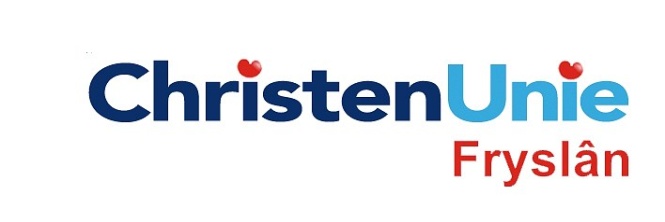 motie nr.paraafAgendapuntMOTIE, ex artikel 29 Reglement van ordeMOTIE, ex artikel 29 Reglement van ordeStatenvergadering18 juni 2014Agendapunt06 B beleid vervoer landelijk gebiedDe Staten, in vergadering bijeen op 18 juni 2014gehoord hebbende de beraadslaging;Constaterende datIn de aanvullende brief van GS over beleid vervoer landelijk gebied een zomerdagkaartje wordt geïntroduceerd;dit een mooi initiatief is maar wel beperkt geldig, namelijk alleen in juli en augustus;de ChristenUnie meermalen heeft gepleit voor het invoeren van een dagkaart in het openbaar vervoer;er een toezegging ligt dat Fryslân zich zal inspannen voor een OV dagkaart;dit nog niet geleid heeft tot de invoering van een dergelijke dagkaart;andere vervoersmaatschappijen (zoals Veolia in Limburg) wel met dagkaart is gekomen.De Staten, in vergadering bijeen op 18 juni 2014gehoord hebbende de beraadslaging;Constaterende datIn de aanvullende brief van GS over beleid vervoer landelijk gebied een zomerdagkaartje wordt geïntroduceerd;dit een mooi initiatief is maar wel beperkt geldig, namelijk alleen in juli en augustus;de ChristenUnie meermalen heeft gepleit voor het invoeren van een dagkaart in het openbaar vervoer;er een toezegging ligt dat Fryslân zich zal inspannen voor een OV dagkaart;dit nog niet geleid heeft tot de invoering van een dergelijke dagkaart;andere vervoersmaatschappijen (zoals Veolia in Limburg) wel met dagkaart is gekomen.Verzoeken het college van Gedeputeerde Staten,Verder te onderhandelen met de openbaar vervoer ondernemers in Fryslân met als insteek een dagkaart voor het Openbaar Vervoer in Fryslân te introduceren. Verzoeken het college van Gedeputeerde Staten,Verder te onderhandelen met de openbaar vervoer ondernemers in Fryslân met als insteek een dagkaart voor het Openbaar Vervoer in Fryslân te introduceren. en gaan over tot de orde van de dagen gaan over tot de orde van de dagIndiener(s)(fractie / naam / handtekening)ChristenUnie, Anja Haga